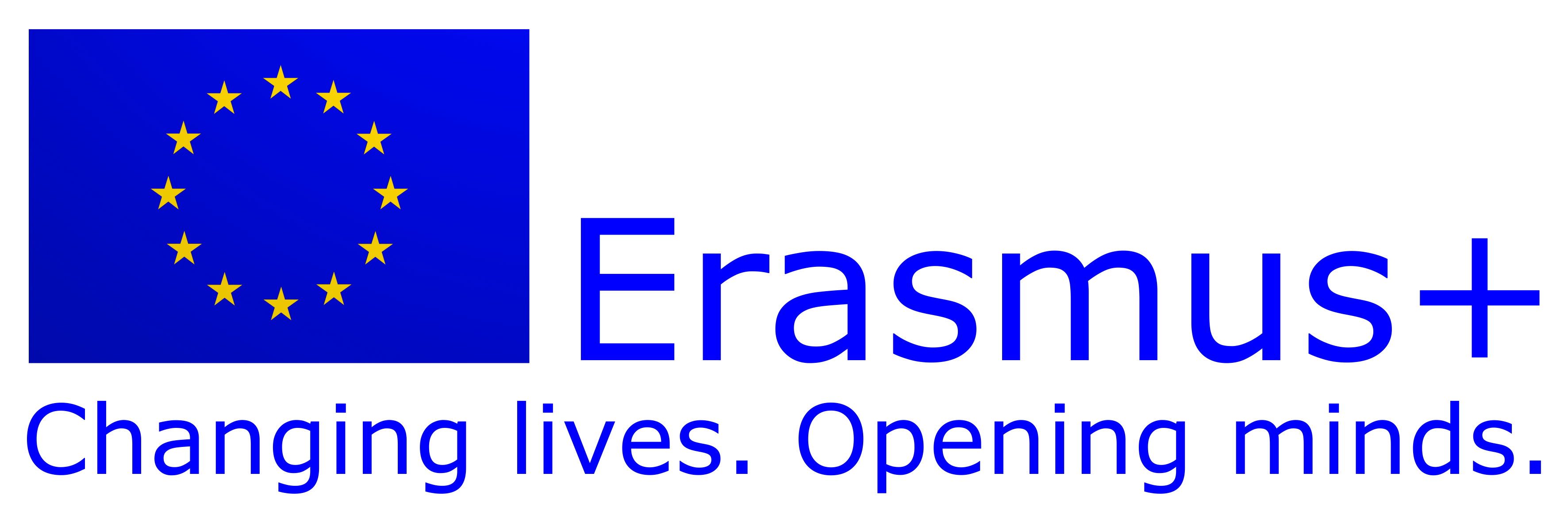 10/10/2018 - First dissemination event in the 5th Primary School of Korydallos Informing the parents about the Erasmus+ project and our upcoming partnership  “Learning from the Past to Face the Future: Cultural Heritage in Contrast with Modern Society”Partner Countries: Poland, Spain, Latvia, Netherlands, Greece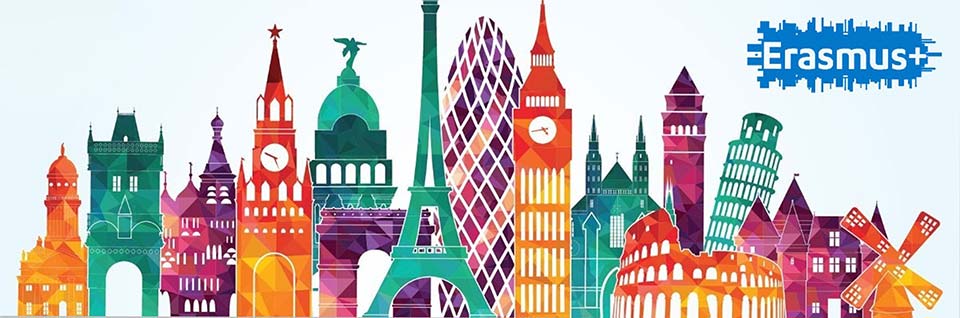 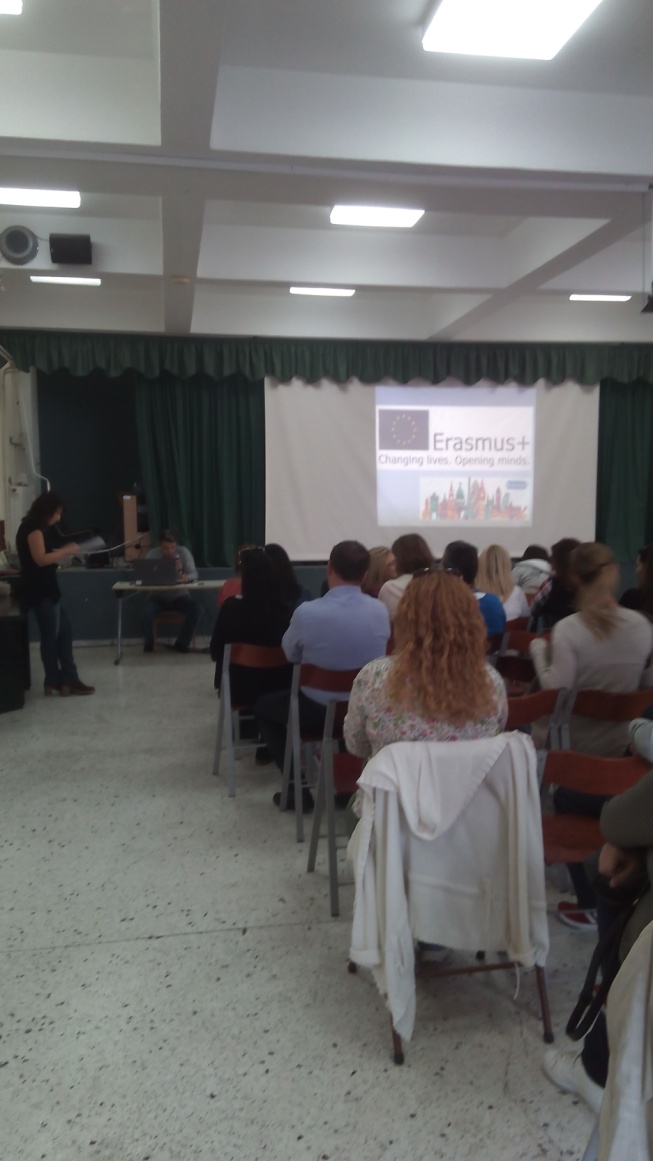 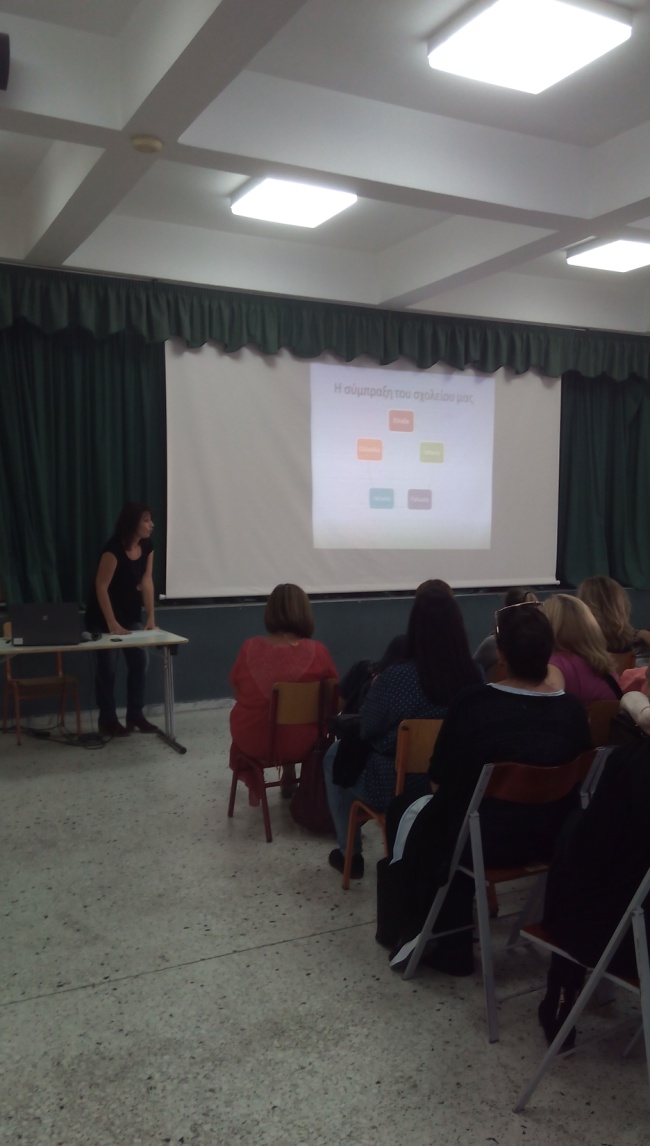 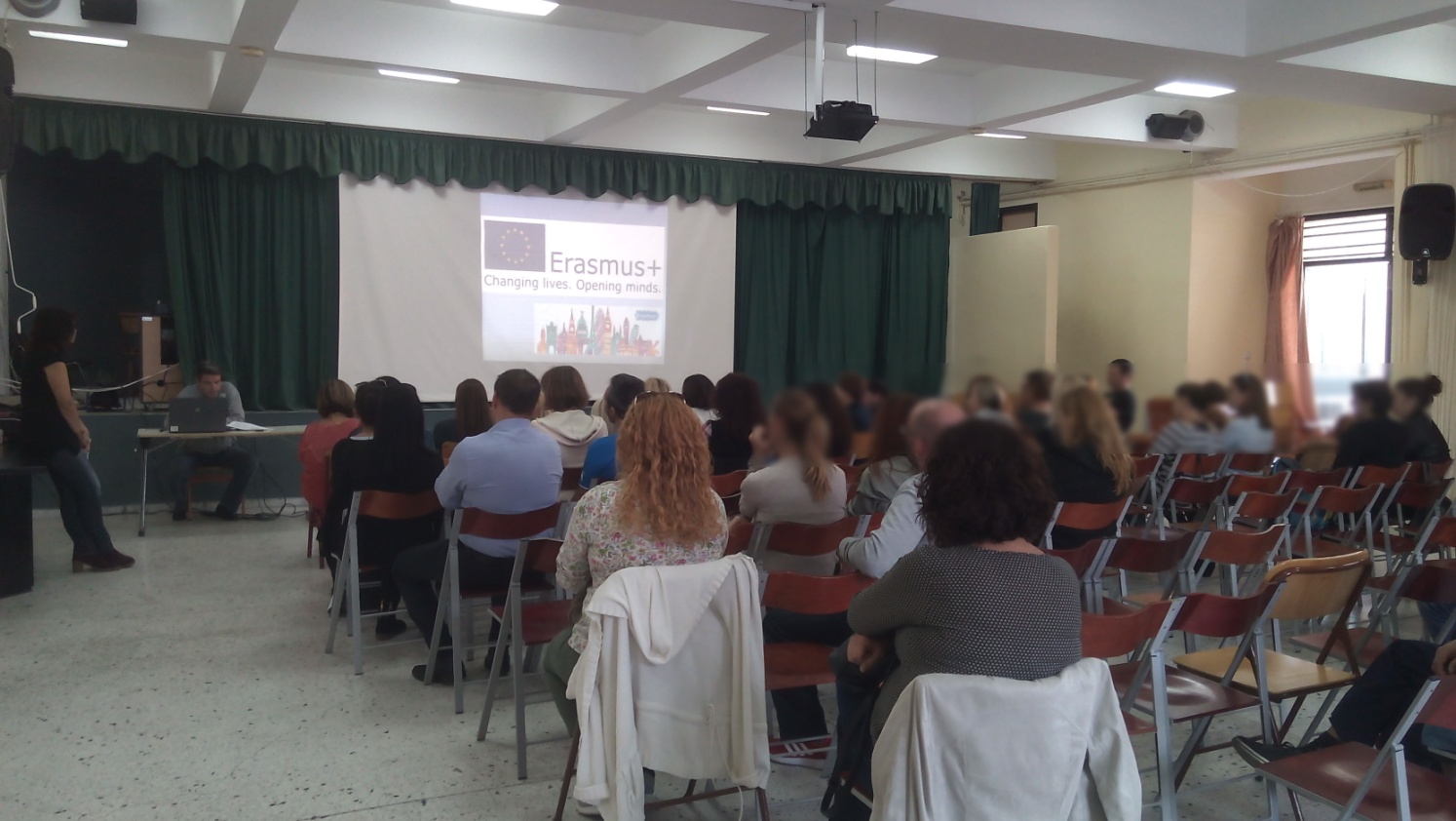 